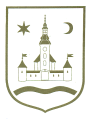 REPUBLIKA HRVATSKA					ZAGREBAČKA ŽUPANIJA	OPĆINA POKUPSKO            Općinsko vijeće						Na temelju članka 67. stavak 1. Zakona o komunalnom gospodarstvu (Narodne novine, br. 68/18, 110/18 i 32/20) i članka 33. Statuta Općine Pokupsko (Glasnik Zagrebačke županije, br. 13/21) Općinsko vijeće Općine Pokupsko na svojoj __. sjednici održanoj dana ___2023. godine donosiII.IZMJENE I DOPUNE PROGRAMAGRAĐENJA OBJEKATA I UREĐAJA KOMUNALNE INFRASTRUKTURE U OPĆINI POKUPSKO ZA 2023. GODINUČlanak 1. U Programu građenja objekata i uređaja komunalne infrastrukture u Općini Pokupsko za 2023. godinu (Glasnik Zagrebačke županije, br 51/22 i 32/23) (u daljnjem tekstu: Program) mijenja se članak 2. koji izmijenjen glasi: „Ovim Programom predviđa se građenje slijedećih objekata, odnosno uređaja komunalne infrastrukture na području Općine Pokupsko u 2023. godini: Građevine komunalne infrastrukture koje će se graditi u uređenim dijelovima građevinskog područja: Građevine komunalne infrastrukture koje će se graditi izvan građevinskog područja: Postojeće građevine komunalne infrastrukture koje će se rekonstruirati i način rekonstrukcije:Program gradnje građevina za gospodarenje otpadom i sanacije neusklađenih odlagalištaČlanak 2.„U skladu sa sadržajem Programa prikazanim u Članku 1., troškovi Programa raspoređuju se na slijedeće izvore financiranja: Članak 3.Ove II. izmjene i dopune Programa stupaju na snagu danom donošenja, a objavit će se u Glasniku Zagrebačke županije.KLASA: URBROJ: U Pokupskom,.2023. godine 								Predsjednik Općinskog vijeća									   Stjepan SučecR.br.Vrsta i naziv komunalne infrastrukture      /      Izvori2023.(EUR)I. izmjeneII. izmjeneVrsta troška1.1.Javne zelene površine16.590,3516.590,3516.590,3516.590,3515.000,0015.000,001.1.1.Nogometno igralište Lukinić Brdo – Lukinići6.636,146.636,146.636,146.636,145.500,005.500,00Opći prihodi i primiciOpći prihodi i primici6.636,146.636,146.636,146.636,145.500,005.500,00Radovi1.1.2.Nogometno igralište Pokupsko - Stepanci3.318,073.318,073.318,073.318,070,000,00Opći prihodi i primiciOpći prihodi i primici3.318,073.318,073.318,073.318,070,000,00Oprema1.1.3.Nogometno igralište Hotnja6.636,146.636,146.636,146.636,149.500,009.500,00Opći prihodi i primiciOpći prihodi i primici6.636,146.636,146.636,146.636,146.500,006.500,00RadoviOpći prihodi i primiciOpći prihodi i primici0,003.000,00 3.000,00 Oprema (reflektori)Oprema (reflektori)R.br.Vrsta i naziv komunalne infrastrukture      /      Izvori2023.(EUR)I. izmjeneII. izmjeneVrsta troška2.1.Groblja92.985,60124.422,7223.000,002.1.1.Groblje Pokupsko53.089,1253.098,12      0,00Opći prihodi i primiciOpći prihodi i primici50.434,6750.434,67      0,00Radovi (staze)Opći prihodi i primiciOpći prihodi i primici2.654,452.654,450,00Stručni nadzor2.1.2.Groblje Lukinić Brdo9.370,239.370,232.000,00Geodetski elaborat – evidentiranje stvarnog položajaOpći prihodi i primiciOpći prihodi i primici1.406,861.406,86   569,35Vlastiti prihodVlastiti prihod0,000,001.430,65Opći prihodi i primiciOpći prihodi i primici1.327,231.327,230,00Imovinsko-pravni odnosiOpći prihodi i primiciOpći prihodi i primici6.636,146.636,140,00Izvedbeni projekt2.1.3.Groblje Lijevi Štefanki6.636,146.636,140,00Opći prihodi i primiciOpći prihodi i primici6.636,146.636,140,00Otkup zemljišta2.1.4.Groblje Hotnja23.890,1155.327,2321.000,00PomoćiPomoći22.562,8854.000,0019.908,42Radovi (ograda) Opći prihodi i primiciOpći prihodi i primici1.327,230,000,00Stručni nadzorVlastiti prihodVlastiti prihod0,001.327,231.091,58Stručni nadzor2.2.Javne zelene površine6.636,146.636,140,002.2.1Kupalište Posavci  6.636,146.636,140,00Opći prihodi i primiciOpći prihodi i primici6.636,146.636,140,00Izgradnja R.br.Vrsta i naziv komunalne infrastrukture      /      Izvori2023.(EUR)I. izmjeneII. izmjeneVrsta troška3.1.Javne zelene površine0,0080.000,000,003.1.1.Dječja igrališta0,0080.000,000,00OpremaPomoćiPomoći0,0080.000,000,003.2.Javna rasvjeta22.297,4317.000,0014.000,003.2.1.Pokupsko (osim Dr. Franje Tuđmana i Trga Pavla Štoosa), Gladovec Pokupski, Cvetnić Brdo, Zgurić Brdo, Šestak Brdo, Roženica (osim Markuzi), Opatija, Cerje Pokupsko (osim Kraljevića i D-36), Lijevi Štefanki, Lukinić Brdo, Lijevi Degoj, Auguštanovec, Hotnja i Strezojevo22.297,4317.000,007.016,63Rekonst-rukcija (rasvjetna tijela) - najamOpći prihodi i primiciOpći prihodi i primici22.297,4317.000,005.916.,63Prihodi za posebne namjene (naknada legalizacija)Prihodi za posebne namjene (naknada legalizacija)0,000,001.100,003.2.2    Nosači za lampe (prema potrebi)                0,000,006.983,37Rekontrukcija (prema potrebi)Opći prihodi i primiciOpći prihodi i primici------3.983,37Prihodi za posebne namjene (komunalni doprinos)Prihodi za posebne namjene (komunalni doprinos)------3.000,003.3.Rekonstrukcija traktorskih puteva u šumske cesteRekonstrukcija traktorskih puteva u šumske ceste1.013.160,181.013.160,18        0,003.3.1.3.3.1.Markuzi – Šaše, Turkovići – Magdić i Šestak Brdo - Žugaji1.013.160,181.013.160,18         0,00PomoćiPomoćiPomoći966.707,20966.707,20         0,00RadoviPomoćiPomoćiPomoći26.544,5626.544,56         0,00Stručni nadzorOpći prihodi i primiciOpći prihodi i primiciOpći prihodi i primici19.908,4219.908,42            0,00Konzultantske usluge (javna nabava i vođenje proj.)3.4.Građevine i uređaji javne namjeneGrađevine i uređaji javne namjeneGrađevine i uređaji javne namjeneGrađevine i uređaji javne namjeneGrađevine i uređaji javne namjene3.4.1Spomenik svima poginulima za Hrvatsku u Pokupskom Spomenik svima poginulima za Hrvatsku u Pokupskom 7.963,377.963,370,00Opći prihodi i primiciOpći prihodi i primiciOpći prihodi i primici7.963,377.963,370,00Rekonstrukcija - dogradnjaR.br.Vrsta i naziv komunalne infrastrukture      /      Izvori2023.(EUR)I. izmjeneII. izmjeneVrsta troška4.1.Čišćenje divljih deponija6.636,146.636,144.000,00Opći prihodi i primiciOpći prihodi i primici6.636,146.636,144.000,00Usluga sanacije i zbrinjavanja otpadaPomoći1.015.814,641.127.251,7619.908,42Opći prihodi i primici143.818,43145.157,1429.469,35Vlastiti prihodi0,000,002.522,23Prihodi za posebne namjene (komunalni doprinos)0,000,003.000,00Prihodi za posebne namjene (naknada legalizacija)0,000,001.100,00UKUPNO: 1.159.633,071.272.408,9056.000,00